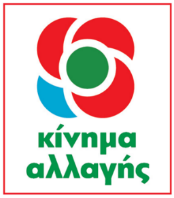 Ιωάννης ΒαρδακαστάνηςΥποψήφιος ΕυρωβουλευτήςΑθήνα, 19.03.2019Δελτίο ΤύπουΣυνάντηση Ι. Βαρδακαστάνη – F. Timmermans στις ΒρυξέλλεςΟ υποψήφιος Ευρωβουλευτής του Κινήματος Αλλαγής Ιωάννης Βαρδακαστάνης με την ιδιότητά του ως πρόεδρος του EDF (Ευρωπαϊκό Φόρουμ Ατόμων με Αναπηρία) θα έχει συνάντηση με τον Frans Timmermans, υποψήφιο του Ευρωπαϊκού Σοσιαλιστικού κόμματος για την ηγεσία της Ευρωπαϊκής Επιτροπής, αύριο Τετάρτη 20 Μαρτίου και ώρα 4.30 το απόγευμα (ώρα Βρυξελλών).Η συνάντηση θα πραγματοποιηθεί στα κεντρικά γραφεία της Ευρωπαϊκής Επιτροπής, στο κτίριο Berlaymont, και είναι η πρώτη από μια σειρά συναντήσεων του κ. Βαρδακαστάνη με τους υποψήφιους ηγέτες της ΕΕ, πριν τις Ευρωεκλογές. Στη συνάντηση αναμένεται να συζητηθούν τα αιτήματα του χώρου της Αναπηρίας ώστε να πάρουν θέση οι μελλοντικοί ηγέτες της Ευρώπης.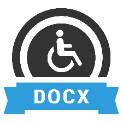 Προσβάσιμο αρχείο Microsoft Word (*.docx)Το παρόν αρχείο ελέγχθηκε με το εργαλείο Microsoft Accessibility Checker και δε βρέθηκαν θέματα προσβασιμότητας. Τα άτομα με αναπηρία δε θα αντιμετωπίζουν δυσκολίες στην ανάγνωσή του.